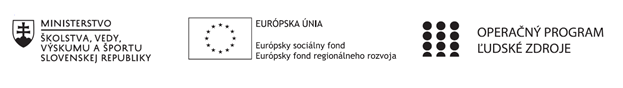 Správa o činnosti pedagogického klubu Príloha:Prezenčná listina zo stretnutia pedagogického klubu je nahradená online evidenciouPríloha správy o činnosti pedagogického klubu              PREZENČNÁ LISTINAMiesto konania stretnutia:  SOŠ TaS, TopoľčanyDátum konania stretnutia:   25.1.2021Trvanie stretnutia: od  13,00hod	do 15,00hod	Zoznam účastníkov/členov pedagogického klubu:Meno prizvaných odborníkov/iných účastníkov, ktorí nie sú členmi pedagogického klubu  a podpis/y:Prioritná osVzdelávanieŠpecifický cieľ1.1.1 Zvýšiť inkluzívnosť a rovnaký prístup ku kvalitnému vzdelávaniu a zlepšiť výsledky a kompetencie detí a žiakovPrijímateľStredná odborná škola techniky a služieb, Tovarnícka 1609, TopoľčanyNázov projektuZvýšenie kvality odborného vzdelávania a prípravy na Strednej odbornej škole techniky a služiebKód projektu  ITMS2014+312011AGX9Názov pedagogického klubu Klub čitateľskej gramotnostiDátum stretnutia  pedagogického klubu25.1.2021Miesto stretnutia  pedagogického klubuOnline MS TeamsMeno koordinátora pedagogického klubuMgr. Vanda ZaťkováOdkaz na webové sídlo zverejnenej správyhttps://sostovar.edupage.org/text/?text=text/text35&subpage=1Manažérske zhrnutie:Kľúčové slová : čitateľská gramotnosť , metódy čítania s porozumením , práca s textom Anotácia:  Hlavná téma stretnutia – Metódy čítania s porozumením. Cieľom stretnutia pedagogického klubu bola diskusia a zdieľanie odborných skúseností a zároveň hľadanie riešení v danej problematike. Všetci pedagógovia na základe vlastných skúseností z praxe  v úvode analyzovali súčasný stav čitateľskej gramotnosti a schopnosť žiakov čítania s porozumením. Hlavné body, témy stretnutia, zhrnutie priebehu stretnutia:Pedagogický klub čitateľskej gramotnosti kvôli mimoriadnej situácií realizuje stretnutia prostredníctvom MS Teams – online formou. Koordinátor klubu rozposlal pozvánku všetkým členom, ktorí sa na schôdzu pripojili. Stretnutie prebehlo bez technických problémov. Prílohou k správe je aj print screen obrazovky zo stretnutia a presné časové údaje o prihlásení sa na stretnutie a koniec schôdze.1. Privítanie účastníkov klubu, prezentácia členov klubu2. Oboznámenie členov klubu  s témou stretnutia3. Metódy čítania s porozumením 4. Diskusia – výmena skúsenostíKoordinátor klubu privítal  členov a oboznámil ich s témou stretnutia. Klub čitateľskej gramotnosti má 6 členov. Poslaním klubu bude nájsť spôsoby, riešenia, metódy ako dosiahnuť lepšiu čitateľskú gramotnosť a hodnotiace myslenie žiaka, zlepšiť tvorivosť u žiaka, viesť diskusiu. Hlavným cieľom stretnutia zameraného na čítanie s porozumením je aplikácia nových poznatkov z oblasti čítania s porozumením vo vyučovacom procese . V úvode stretnutia bola diskusia o úrovni čitateľskej gramotnosti a schopnosti čítania s porozumením na strednej odbornej škole. Pedagogický klub dospel k záveru ,že žiakom chýba slovná zásoba ,absentuje schopnosť spracovať poskytnuté informácie vzhľadom na nedostatok čítania kníh a učebníc, že žiakom chýba kritické myslenie.Ak žiak nerozumie textu , nedokáže si učivo osvojiť a pochopiť ho je učenie neefektívne . Hlavne pre tieto skutočnosti je dôležité ,aby nielen učitelia  slovenského jazyka ,ale aj učitelia všeobecnovzdelávacích predmetov hľadali riešenia problematiky čítania s porozumením a integrovali získané teoretické a praktické skúsenosti do výučby svojho predmetu . Porozumenie textu je základná kompetencia čitateľskej gramotnosti. V odbornej didaktickej literatúre sa nachádza opis širokej škály metód ,postupov a aktivít na rozvíjanie čitateľských zručností. V súčasnosti sa preferuje model tzv. etapového čítania : 1. aktivita pred čítaním textu – žiak sa má zorientovať v texte ,všimnúť si jeho štruktúru ,tému a cieľ čítania . 2. aktivita počas čítania textu – žiak musí vnímať skryté významy a súvislosti. Proces porozumenia textu v priebehu čítania podporuje robenie poznámok, znakov či podčiarknutie neznámych pojmov , čím žiak neustále koncentruje svoju pozornosť na obsah textu . Metoda využiteľná v tejto fáze je I.N.S.E.R.T. žiak si do textu zapisuje symboly . Často používaná je metóda grafického záznamu textu vo forme pojmovej mapy. Žiak sa učí identifikovať kľúčové slová hierarchizovať informácie a hľadať medzi nimi súvislosti . Zaujímavou aktivizujúcou metódou je metóda riadeného čítania . Učiteľ prerušuje čítanie po určitých myšlienkových blokoch a pomocou otázok a pokynov aktivizuje žiakov , aby mohli textu lepšie porozumieť a kriticky o ňom uvažovať .3. aktivity po prečítaní textu -po prečítaní textu je potrebné overiť porozumenie textu v rôznych procesoch čítania. Rozšírením nástrojom na overenie porozumenia textu sú testové otázky a úlohy. Efektívnou metódou je kladenie otázok samotnými žiakmi , je to aktívnejšia forma úlohy . Dôležitésúmetódy spracovania informácií z textu . K nim patri vyhľadávanie kľúčových informácií , triedenie informácií, kategorizovanie ,hľadanie vzťahov medzi nimi a ich ďalšie využitie , to sú kľúčové kompetencie ,ktoré potrebuje žiak rozvíjať. Na záver sa členovia pedagogického klubu dohodli, že budú pri rozvíjaní čitateľskej gramotnosti aplikovať metódy čítania s porozumením do vyučovacieho procesu .Existuje veľa rôznych metód , ktoré vzbudzujú záujem žiakov o čítanie textov a učia sa čítať s porozumením ,záleží len od učiteľa ,ktoré metódy si vyberie a ako ich aplikuje do praxe. Učiteľ by mal žiaka priviesť k poznaniu , že len čítanie s porozumením má pre neho význam ,môže mu niečo priniesť ,obohatiť jeho myslenie ,postoje a názory. Závery a odporúčania:Využívať vo vyučovacom procese metódy čítania s porozumením v každom predmete Čítať a analyzovať so žiakmi literatúru aj podľa  výberu žiakov Neustále prehlbovať kladný vzťah žiakov k čítaniu Diskutovať o literatúre , zaujímať sa o čitateľské aktivity žiakov  Podporiť čitateľské súťaže Vypracoval (meno, priezvisko)Ivana Vančová Dátum25.1.2021PodpisSchválil (meno, priezvisko)Mgr. Vanda ZaťkováDátum25.1.2021PodpisPrioritná os:VzdelávanieŠpecifický cieľ:1.1.1 Zvýšiť inkluzívnosť a rovnaký prístup ku kvalitnému vzdelávaniu a zlepšiť výsledky a kompetencie detí a žiakovPrijímateľ:Stredná odborná škola techniky a služieb, Tovarnícka 1609, TopoľčanyNázov projektu:Zvýšenie kvality odborného vzdelávania a prípravy na Strednej odbornej škole techniky a služiebKód ITMS projektu:312011AGX9Názov pedagogického klubu:Klub čitateľskej gramotnostič.Meno a priezviskoInštitúcia1.Mgr. Vanda ZaťkováOnline MS Teams2.Mgr. Janka UhlárikováOnline MS Teams3.Mgr. Helena SlávikováOnline MS Teams4. Mgr. Elena MartinkováOnline MS Teams6.Ivana VančováOnline MS Teamsč.Meno a priezviskoPodpisInštitúcia